          Communicatie tools voor bottom-up benadering van docenten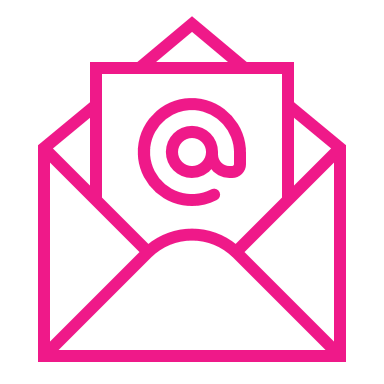 1. Voorbeeld mail voor benadering docenten Hallo {naam},Ik zie dat je docent bent aan {instelling} in de richting van {vakgebied}. Ben je al bekend met {naam digitale werkplaats}? Dit is een platform in de {regio om regionaal MKB te ondersteunen bij digitalisering. Dit doen we door vraagstukken van MKB'ers in te brengen als opdrachten in het onderwijs.Zo worden MKB'ers uit de regio geholpen met digitaliseren en leren studenten aan de hand van echte opdrachten. Ondertussen wordt er contact gelegd tussen regionale MKB'ers en jong talent. Mocht jij in je lessen wel eens werken aan de hand van echte opdrachten en voor komend schooljaar behoefte en ruimte hebben voor vraagstukken rondom bv data-analyse, applicatie ontwikkeling of online marketing (de 2. Voorbeeld LinkedIn bericht voor benadering docenten Hallo {naam},Ik zie dat je docent bent aan {instelling} in de richting van {vakgebied}. Vanuit {naam/link website} koppel ik MKB'ers met een digitaliseringsvraagstuk aan onderwijs/studenten. Misschien interessant voor jou? Vind je het leuk om te linken? Groet,{naam}vragen zijn heel uiteenlopen en we kunnen gericht voor je zoeken), neem dan vooral even contact met me op! Vriendelijke groet,{naam}